Estado do Rio Grande do Sul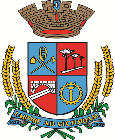 Câmara de Vereadores de Getúlio VargasBoletim Informativo Nº. 043/2019COMUNICADOO Poder Legislativo de Getúlio Vargas está sempre ao lado da comunidade, defendendo seus interesses e os representando. Por isso, o convidamos a participar das Sessões Ordinárias que acontecem em dezembro, nos dias 5, 12 e 19, às 18h30min, na Sala das Sessões Engenheiro Firmino Girardello, na Câmara de Vereadores.** A partir do dia 2 de dezembro de 2019 a Casa estará em turno único, portanto o horário de atendimento ao público é das 7h30min às 13h30min, sem fechar ao meio dia, de segunda a sexta-feira.  Acompanhe as ações do Poder Legislativotambém pelo site: www.getuliovargas.rs.leg.brGetúlio Vargas, 26 de novembro de 2019Dinarte Afonso Tagliari FariasPresidência